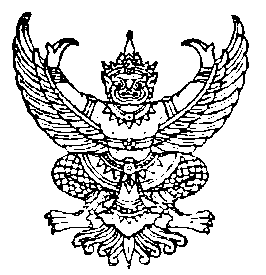 ประกาศองค์การบริหารส่วนตำบลบางพลับเรื่อง  สอบราคาโครงการลงหินคลุกซ่อมแซมถนนภายในหมู่บ้านดอนสงวน หมู่ที่ 5ตำบลบางพลับ  อำเภอสองพี่น้อง  จังหวัดสุพรรณบุรี******************************                 ด้วยองค์การบริหารส่วนตำบลบางพลับ มีความประสงค์จะสอบราคาจ้างเหมาโครงการลงหินคลุกซ่อมแซมถนนภายในหมู่บ้านท่าดอนสงวน หมู่ที่ 5 ตำบลบางพลับ อำเภอสองพี่น้อง จังหวัดสุพรรณบุรี รายละเอียดดังนี้.-    	1.โครงการลงหินคลุกซ่อมแซมถนนภายในหมู่บ้านดอนสงวน หมู่ที่ 5 ตำบลบางพลับ เริ่มจากบริเวณทางรถไฟข้ามคลองสองพี่น้อง ถึงสุดเขตตำบลบางพลับ โดยทำการลงหินคลุกผิวจราจรกว้าง 3.50 เมตร หนา 0.10 เมตร ระยะทางยาว 780 เมตร ปริมาตรหินคลุกไม่น้อยกว่า 273 ลบ.ม. พร้อมป้ายโครงการ จำนวน 1 ป้าย (รายละเอียดตามแบบและรายการของ อบต.บางพลับ เลขที่    /2556) ราคากลางเป็นเงิน 124,000.- บาท (หนึ่งแสนสองหมื่นสี่พันบาทถ้วน)         	ผู้มีสิทธิ์เสนอราคาจะต้องมีคุณสมบัติดังนี้1.  เป็นนิติบุคคล หรือบุคคลธรรมดา ที่มีอาชีพรับจ้างทำงานที่สอบราคาดังกล่าว2.  ไม่เป็นผู้ที่ถูกแจ้งเวียนชื่อเป็นผู้ทิ้งงานของทางราชการ รัฐวิสาหกิจ หรือหน่วยงานการบริหารราชการ       ส่วนท้องถิ่น ในขณะที่ยื่นซองสอบราคา3.  มีผลงานก่อสร้างประเภทเดียวกันงานโครงการ ในวงเงินไม่น้อยกว่า 49,600.- บาท (สี่หมื่นเก้าพันหกร้อยบาทถ้วน)กำหนดดูสถานที่ก่อสร้าง ในวันที่  24  กรกฎาคม  2556  ระหว่างเวลา 09.00 น. ถึง 16.00 น. ณ ที่ทำการองค์การบริหารส่วนตำบลบางพลับ และกำหนดรับฟังคำชี้แจงรายละเอียดเพิ่มเติม ในวันเดียวกันกำหนดยื่นซองสอบราคา ระหว่างวันที่ 9 กรกฎาคม 2556 ถึงวันที่ 25 กรกฎาคม 2556 ตั้งแต่เวลาเวลา 08.30 น.ถึงเวลา 16.30 น. ณ องค์การบริหารส่วนตำบลบางพลับ และในวันที่ 24 กรกฎาคม 2556 ตั้งแต่เวลา 08.30 น ถึงเวลา 16.30 น. ณ ศูนย์รวมข้อมูลข่าวสารการซื้อหรือการจ้างขององค์การบริหารส่วนตำบลระดับอำเภอ (ที่ว่าการอำเภอสองพี่น้องชั้น 2) อำเภอสองพี่น้อง จังหวัดสุพรรณบุรี และกำหนดเปิดซองสอบราคาในวันที่ 26 กรกฎาคม 2556 ตั้งแต่เวลา 10.00 น. เป็นต้นไปผู้สนใจติดต่อขอซื้อเอกสารสอบราคา   ในราคาชุดละ 500.- บาท (ห้าร้อยบาทถ้วน) ได้ที่ที่ทำการองค์การบริหารส่วนตำบลบางพลับ ระหว่างวันที่ 9 กรกฎาคม 2556 ถึงวันที่ 24 กรกฎาคม 2556 ดูรายละเอียดได้ที่เว็บไซด์ www.gprocurement.go.th หรือสอบถามทางโทรศัพท์หมายเลข 035-472490 ต่อ 105 และ 035-472491 ในวันและเวลาราชการ		ประกาศ   ณ   วันที่  9  เดือน  กรกฎาคม  พ.ศ.   2556				(ลงชื่อ)					(นายปราศรัย  แสวงทรัพย์)                                                            นายกองค์การบริหารส่วนตำบลบางพลับ